“Sew Fun” Sewing Class(for Adult Beginners)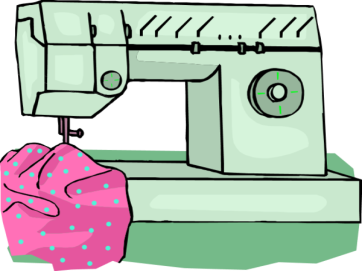 Monday, April 3, 20172:00 – 5:00 p.m.Wood County Extension Office618 S. MainQuitman TX. Class will be making 2 beginner Projects:  Pillowcase & Tote Bag$5.00 Registration*Call Extension Office to Sign-up*903-763-2924Bring to Class$5.00 Registration FeeFor Pillowcase bring 1½ yard fabric for pillowcase and ½ yd. coordinating color/print for cuff on pillowcase.For Tote Bag bring 4 Bandanas or 1½ yards fabric.Sewing Machine (optional).  If you do not have a portable machine to bring, we will have several available to use.                       Sponsored By:                Wood County TEEA Club           (TX Extension Education Assoc.)